PF Infills / Panels (Formal Regulations) 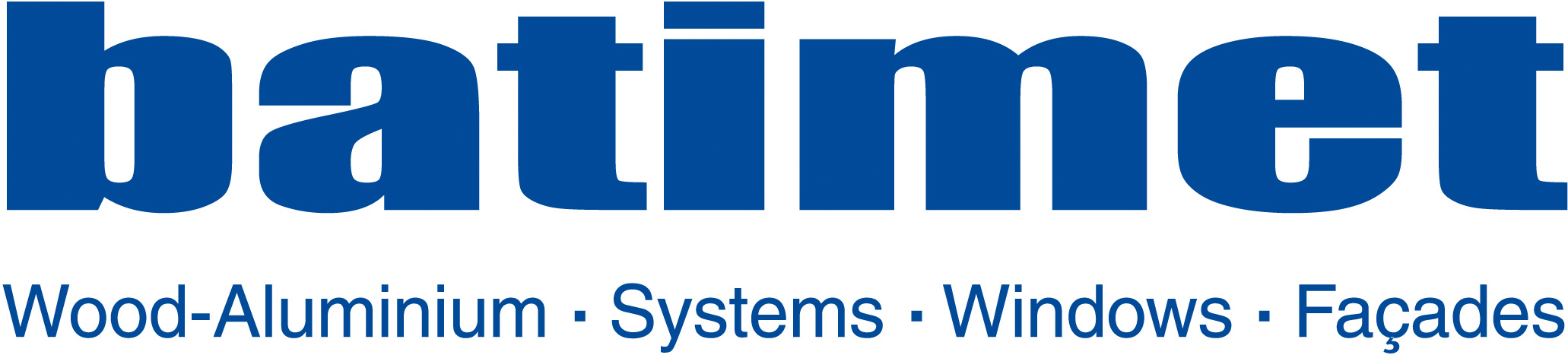 For the supply and installation of infills, the regulations described in further detail in the section “Glazing” are applicable in principle. In the following description, the statements in respect of the materials to be used for panels and their cross-sections are the minimum formal regulations. The Contractor shall test the prescribed materials for their suitability to the proposed purpose. The statements of the additional technical contractual conditions (ATCC) on heat protection, soundproofing, fire protection, and the DIN norms which apply to these fields shall be taken into account. The insulation core of the panels and the adhesive edge bands must be pressure-resistant. If mineral wool is used for the insulation core, then this must comprise standing fibers and in addition with a mechanical safeguard against sagging. The panels described must be made according to the state of technology for vapor diffusion resistance. Constructive measures shall be undertaken to prevent moisture penetration or the occurrence of possible mechanical damage to the insulation material. The surface finish of the aluminium composite panels, if not otherwise specified in the position description, shall be in conformity with the description of the additional technical contractual conditions. PF 1 Composite Panel Inner shell: Aluminium sheet, thickness: 3 mmOuter shell: Façade plate ESG, Type: Delogcolor, thickness: 8 mmInsulation core in extruded rigid polystyrene foam, free from CFC, HCFC, and HFC and other propellant gases which are harmful to the environment. Specification code according DIN EN 13 164, Euro-Class E as set forth in DIN EN 13 501, use in accordance with DIN V 4108-10. U-value Up: 0.5 W/m²K, thickness: 40 mmPF 2 Composite Panel Inner shell: Aluminium sheet, thickness: 3 mmOuter shell: Aluminium sheet, thickness: 3 mmInsulation core in extruded rigid polystyrene foam, free from CFC, HCFC and HFC and other propellant gases which are harmful to the environment. Specification code according DIN EN 13 164, Euro-Class E as set forth in DIN EN 13 501, use in accordance with DIN V 4108-10. U-value Up: 0.5 W/m²K, thickness: 40 mm